СОВЕТ ДЕПУТАТОВ муниципального образования СТАРОСОКУЛАКСКИЙ СЕЛЬСОВЕТ САРАКТАШСКОГО РАЙОНА оренбургской областичетвёртый созывР Е Ш Е Н И Епервого организационного заседания Совета депутатовСтаросокулакского сельсовета Саракташского района Оренбургской области четвёртого созыва24 сентября 2020 года                       с. Старый Сокулак                                    № 2	В соответствии со статьями 22, 23 Устава муниципального образования Старосокулакский сельсовет Саракташского района,	Совет депутатов сельсоветаР Е Ш И Л :           1. Избрать заместителем председателя Совета депутатов муниципального образования Старосокулакский сельсовет Саракташского района Оренбургской области четвёртого созыва на срок полномочий Совета депутатов сельсовета Тришечкину Елену Петровну.2. Настоящее решение вступает в силу со дня его подписания.3. Контроль за исполнением решения оставляю за собой.Председатель Совета депутатов сельсовета                                                                       Смирнова Т.Н.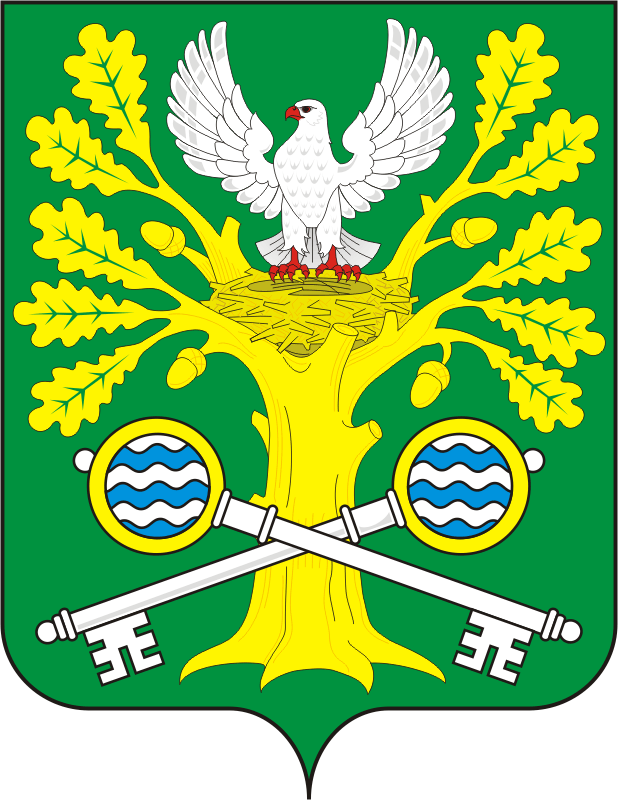 Об избрании заместителя председателя Совета депутатов муниципального образования Старосокулакский сельсовет Саракташского района Оренбургской области четвёртого созываРазослано:Кучеровой А.Ю., администрации сельсовета, организационному отделу администрации района, официальный сайт администрации сельсовета, прокуратуре района